РЕСПУБЛИКА  КРЫМАДМИНИСТРАЦИЯ ЕМЕЛЬЯНОВСКОГО  СЕЛЬСКОГО ПОСЕЛЕНИЯНИЖНЕГОРСКОГО РАЙОНА РЕСПУБЛИКИ КРЫМ                                          ПОСТАНОВЛЕНИЕ  № 16« 08 »  февраля  2018 г.                                                         с.ЕмельяновкаО проведении   публичных слушаний в связи  с   изменением  вида разрешённого использования земельного участка скадастровым номером 90:08:040102:1823, общей площадью 814 кв.м. На    основании  ст. 28 Федерального   закона  от  06.10.2003 № 131-ФЗ « Об  общих  принципах организации  местного   самоуправления  в  Российской  Федерации (с  изменениями  и  дополнениями),  Устава  Емельяновского  сельского  поселения, Положения  о  порядке   организации  и  проведения  публичных  слушаний,  утвержденного  решением  №6  от  30.12.2015,  и  поступившим  заявлением  гр.Доброва  В.В., администрация Емельяновского сельского поселения  ПОСТАНОВИЛА:1.   Провести  публичные  слушания по  вопросу  изменения  вида  разрешенного  использования  земельного  участка  площадью  814 кв.м.  с  кадастровым  номером 90:08:040102:1823, расположенного по  адресу:  Республика  Крым,  Нижнегорский    район, с. Емельяновка, ул. Керченская,3б  находящегося  в  собственности  гражданина  Доброва  Владимира  Владимировича,  с  вида  разрешенного  использования  - «для  индивидуального  жилищного  строительства»   на  вид  разрешенного  использования   - «предпринимательство» магазин.Слушания  провести  -  06 марта  2018года  в   15.00  в  здании  администрации  Емельяновского  сельского  поселения  по  адресу: с. Емельяновка, ул. Центральная,134.2. Утвердить  состав  комиссии  по  подготовке  и  проведению  публичных  слушаний   (приложение№1)3. Установить,  что  прием  письменных  предложений  жителей  поселения  по  вопросу  изменения  вида  разрешенного  использования  земельного  участка  осуществляется   администрацией   поселения  по  адресу:  с. Емельяновка  ул. Центральная,134 ( ответственное  лицо- Нестерова  Л.И.).4. Организацию  и  проведение  публичных  слушаний  возложить  на  администрацию  поселения.5.Обнародовать  настоящее  решение  на  информационных  стендах  и  на  сайте  администрации  Емельяновского  сельского  поселения. Председатель  Емельяновского  сельского  совета- глава  администрации   Емельяновского сельского  поселения                             Л.В.Цапенко                                                                                                             Приложение 1                                                                         к  постановлению   администрации                                                                  Емельяновского  сельского  поселения                                                                                     от 08 февраля   2018г. №16  Состав  комиссии  по подготовке  и проведению публичных  слушаний                                             Председатель   комиссии:Цапенко  Л.В. -   председатель  Емельяновского  сельского  совета- глава                              администрации   Емельяновского  сельского  поселения.                                          Секретарь    комиссии:Нестерова   Л.И. -  ведущий  специалист  по  земельным  и  имущественным  вопросам.                                            Члены    комиссии:- Ковальчук    Н.С. -  зам.  главы  администрации  Емельяновского  сельского    поселения;- Веренцов   В.Д.  -  депутат  Емельяновского  сельского  совета.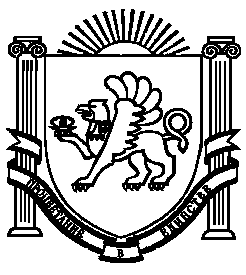 